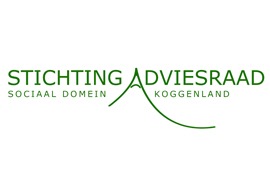 De Adviesraad Sociaal Domein Koggenland geeft gevraagd en ongevraagd advies aan het college van burgemeester en wethouders over het beleid en uitvoering van het sociaal domein in de gemeente Koggenland. De Adviesraad streeft ernaar dat iedereen volwaardig kan meedoen in de samenleving.De Adviesraad bestaat uit 12 vrijwillige leden afkomstig uit Koggenland en kent een dagelijks bestuur van 3 leden. De Adviesraad vergadert maandelijks. Binnen de Adviesraad werken we in themagroepen op basis van persoonlijke interesse.Vanwege het statutaire vertrek van twee van onze leden zijn wij op zoek naar 2 leden van de Adviesraad m/v  Bij voorkeur heeft één sollicitant ervaring in de zorg (mantelzorg, dementie, thuiszorg )Wat verwachten we van de leden van de Adviesraad ?U heeft een maatschappelijke betrokkenheid en kennis van de lokale samenlevingU bent in staat om het gemeenschappelijke belang van alle (kwetsbare) doelgroepen te zien, boven die van een individuele burgerU heeft een onderzoekende geest; die wil weten wat het beleid voor de (kwetsbare) burgers van Koggenland betekent en een visie kan vormen vanuit dat perspectiefU heeft gemiddeld een dagdeel per week tijdWat biedt de Adviesraad u?Voldoening; U draagt bij aan een betere lokale samenlevingRuimte voor persoonlijke ontwikkelingWaardevolle toevoeging aan de eigen CVPrettige werksfeer binnen de adviesraadOnkostenvergoedingGeïnteresseerd?Voor meer informatie neem dan contact op met  voorzitter Hein Blank 06-80160966. U kunt tm 4 oktober reageren door een korte brief en cv te mailen naar secretarisadviesraadkoggenland@gmail.com Kijk voor meer info op de website van www.gemeentekoggenland.nl/adviesraad sociaal domein .